              АДМИНИСТРАЦИЯ         сельского поселения Песочное    муниципального района Безенчукский                   Самарской области        с. Песочное, ул.Центральная, 48             тел./факс 8(846) 76 32173        ПОСТАНОВЛЕНИЕ  №  38                    26 июня 2020  О внесении изменений в административный регламент по предоставлению муниципальной услуги  "Выдача порубочного билета и (или) разрешения на пересадку деревьев и кустарников"         Рассмотрев  протест  прокуратуры Безенчукского района от 10.06.2020г. № 07-03-530-601/2020,  на отдельные положения Постановления администрации сельского поселения Песочное муниципального района Безенчукский Самарской области  от 28.11.2019 г. № 66  «Об  утверждении административного  регламента по предоставлению муниципальной услуги "Выдача порубочного билета и (или) разрешения на пересадку деревьев и кустарников",   руководствуясь  Уставом сельского поселения Песочное муниципального района Безенчукский Самарской области                                                  ПОСТАНОВЛЯЮ:1. Удовлетворить протест  прокуратуры  Безенчукского района от 10.06.2020г. № 07-03-530-601/2020,  на отдельные положения Постановления администрации сельского поселения Песочное муниципального района Безенчукский Самарской области  от 28.11.2019г. № 66  «Об  утверждении административного  регламента по предоставлению муниципальной услуги "Выдача порубочного билета и (или) разрешения на пересадку деревьев и кустарников."2. Внести в Административный регламент по предоставлению муниципальной услуги "Выдача порубочного билета и (или) разрешения на пересадку деревьев и кустарников"  следующие изменения:       Раздел 1. Регламента «Общие  положения» п.п.1.1.1. дополнить  абзацами 6,7,8   следующего содержания:6) в целях  организации парковок (парковочных мест);7) в целях проведения работ по ремонту и реконструкции в охранной зоне сетей инженерно- технического обеспечения (в том числе сооружений и устройств, обеспечивающих их эксплуатацию), не связанных с расширением существующих сетей, а также работ по содержанию автомобильных дорог и сетей инженерно-технического обеспечения в их охранных зонах;8)  в целях предотвращения угрозы разрушения корневой системы деревьев и кустарников фундаментов зданий, строений, сооружений, асфальтового покрытия тротуаров и  проезжей части3. Опубликовать настоящее Постановление в газете «Вестник сельского поселения Песочное», разместить на официальном сайте  Администрации сельского поселения  Песочное в сети Интернет.4. Настоящее постановление вступает в силу со дня его официального  опубликования.5. Направить настоящее Постановление в прокуратуру Безенчукского района.6. Контроль за исполнением  настоящего Постановления оставляю за собой.           Глава сельского поселения Песочное         муниципального района Безенчукский                                            В.Г. ГуреевН.А.Горячева  32 173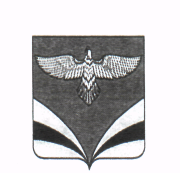          АДМИНИСТРАЦИЯ           сельского поселения Песочное      муниципального района Безенчукский                Самарской области          П О С Т А Н О В Л Е Н И Е  №  5             от  10 марта  2011 года.             с. Песочное. 